Publicado en Madrid el 28/02/2017 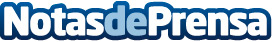 URBAS consigue beneficios por 4,7 MM €, y una muy significativa reduccion de deudaEn el segundo semestre ha obtenido unos beneficios de 4,7 MM € a nivel consolidado, frente a unas pérdidas de 4,7 MM € en el mismo periodo del año anterior. La compañía ha logrado igualmente la cancelación de deudas por un importe de 27 MM €
Datos de contacto:Aurora Marqueta949247438Nota de prensa publicada en: https://www.notasdeprensa.es/urbas-consigue-beneficios-por-47-mm-y-una-muy Categorias: Inmobiliaria Finanzas http://www.notasdeprensa.es